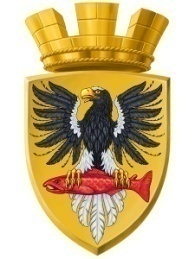                           Р О С С И Й С К А Я   Ф Е Д Е Р А Ц И ЯКАМЧАТСКИЙ КРАЙП О С Т А Н О В Л Е Н И ЕАДМИНИСТРАЦИИ ЕЛИЗОВСКОГО ГОРОДСКОГО ПОСЕЛЕНИЯот  25.  05.  2017					 №  527  - п     г. Елизово       Руководствуясь  п.2 ст. 3.3 Федерального закона от 25.10.2001 № 137-ФЗ «О  введении   в   действие   Земельного   кодекса   Российской  Федерации», ст. 11.10, ст.39.28 Земельного кодекса Российской Федерации, ст.14 Федерального закона от 06.10.2003 № 131-ФЗ «Об общих принципах организации местного самоуправления в Российской Федерации», Постановлением Правительства Российской Федерации от 19.11.2014 № 1221 «Об утверждении Правил присвоения, изменения и аннулирования адресов», согласно Уставу Елизовского городского поселения,  в соответствии с Правилами землепользования и застройки Елизовского городского поселения Елизовского муниципального района Камчатского края, принятыми Решением Собрания депутатов Елизовского городского поселения от 07.09.2011 № 126,  на основании заявления  Макаровой В.Г. и Бородаева А.П.ПОСТАНОВЛЯЮ:1. Утвердить прилагаемую схему расположения земельного участка на кадастровом плане территории, формируемого путем перераспределения земельного участка общей долевой  собственности с кадастровым номером 41:05:0101006:187  и земельного участка государственной собственности:условный номер - 41:05:0101006:ЗУ1;площадь - 723 кв. м; территориальная зона - зона застройки индивидуальными жилыми домами   (Ж 1);разрешенное использование – «для индивидуального жилищного строительства»;категория земель - земли населенных пунктов. 2. Присвоить адрес вышеназванному земельному участку: Россия,  Камчатский край, Елизовский муниципальный район, Елизовское городское поселение, Елизово г., Талалихина ул., 24.3. Макаровой В.Г., Бородаеву А.П.  обеспечить в отношении вышеуказанного земельного участка выполнение кадастровых работ, постановку на государственный кадастровый учет.4. Настоящее постановление:4.1      действительно в течение 2-х  лет со дня его принятия;4.2 является основанием для заключения соглашения о перераспределении земель между администрацией Елизовского городского поселения и Макаровой В.Г., Бородаевым А.П. - собственниками земельного участка с кадастровым номером 41:05:0101006:187.5. Управлению делами администрации Елизовского городского поселения  разместить настоящее постановление в информационно - телекоммуникационной сети «Интернет» на официальном сайте  администрации Елизовского городского поселения.6. Контроль за исполнением настоящего постановления возложить на Руководителя Управления архитектуры и градостроительства администрации Елизовского городского поселения.Глава администрацииЕлизовского городского поселения                                                Д.Б. ЩипицынОб утверждении схемы расположения земельного участка на кадастровом плане территории,  формируемого путем перераспределения земельного участка частной собственности с кадастровым номером 41:05:0101006:187  и земельного участка государственной собственности 